15.02.2019                                                                                               № 6.18.1-01/1502-04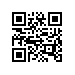 Об утверждении Порядка организации личного приема граждан в Национальном исследовательском университете «Высшая школа экономики»Приказываю:Утвердить Порядок организации личного приема граждан в Национальном исследовательском университете «Высшая школа экономики» (далее – Порядок) (приложение).Директорам филиалов НИУ ВШЭ организовать личный прием граждан в филиале с учетом Порядка.  Признать утратившим силу Порядок организации личного приема граждан в Национальном исследовательском университете «Высшая школа экономики», утвержденный приказом НИУ ВШЭ от 27.05.2013 № 6.18.1-01/2705-01.Ректор										            Я.И. Кузьминов